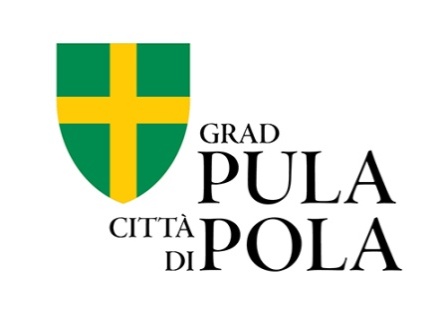 JAVNI POZIVza financiranje programa, projekata, manifestacija i aktivnosti od interesa za opće dobro koje provode udruge i ostale neprofitne organizacije na području Grada Pule-Pola u 2019. godiniObrazac prijave za trogodišnju podršku institucionalnom i organizacijskom razvoju udrugeDatum raspisivanja javnoga poziva: 09.01.2019. godineRok za dostavu prijava: 09.02.2019. godineObrazac obvezno popunite korištenjem računala.Označiti sa X jedno prioritetno područje na koje se prijavljujetePrijave  koje nisu dostavljene u roku određenom Javnim pozivom i koje nisu sačinjene sukladno  Javnom pozivu i Uputama za prijavitelje neće se razmatrati.Uz prijavu obavezno dostaviti Strateški plan djelovanja za razdoblje od najmanje tri godine (2019., 2020., 2021.) te Operativni plan djelovanja na godišnjoj razini kao provedbeni dokument Strateškog plana koji obuhvaća sve aktivnosti i financijska sredstva potrebna za provedbu aktivnosti. Podnošenjem prijave dajem svoju suglasnost Gradu Puli-Pola da u njoj navedene osobne podatke prikuplja i obrađuje u svrhu prikupljanja i financiranja programa javnih potreba u kulturi Grada Pule za 2019. godinu, te da ih može koristiti u svrhu uplate odobrenih financijskih sredstava, kontaktiranja i objave na  internetskim stranicama i/ili u javnom glasilu Grada Pule-Pola. Prava prijavitelja i postupanje u odnosu na njegove osobne podatke objavljena su na http://www.pula.hr/hr/rad-gradske-uprave/gdpr/Pod kaznenom i materijalnom odgovornošću izjavljujem da su svi podaci navedeni u ovoj prijavi istiniti, točni i potpuni.PRIJAVI NA JAVNI POZIV PRILAŽEM  SLJEDEĆU PROPISANU OBVEZNU DOKUMENTACIJU:
U ELEKTRONIČKOM OBLIKU I  U TISKANOM OBLIKU U JEDNOM PRIMJERKUDokazi i prilozi koje je potrebno priložiti uz prijavu za podršku institucionalnom i organizacijskom razvoju udruge:Oznaka prioritetnog područjaPrioritetno područjeOznačiti sa xjedno prioritetno područje na koje se prijavljujete1.KULTURA1.1.dramska, filmska i scenska djelatnost1.2.književno stvaralaštvo, knjižnična  i nakladnička djelatnost1.3.likovna i muzejsko - galerijska djelatnost1.4.glazbena  i glazbeno - scenska djelatnost1.5.inovativne umjetničke i kulturne prakse1.6.međunarodna suradnja1.7.kulturni amaterizam1.8.programi zajednice, gradske manifestacije1.10.kultura mladih, programi i projekti mladih i za mlade, edukacija u području kulture, edukacijski projekti i programiOznaka prioritetnog područjaPrioritetno područjeOznačiti sa xjedno prioritetno područje na koje se prijavljujete2.CIVILNO DRUŠTVO; VJERSKE ZAJEDNICE, NACIONALNE ZAJEDNICE I MANJINE, UDRUGE PROIZAŠLE IZ RATA I SINDIKALNE ORGANIZACIJE2.1.nacionalne manjine2.2.vjerske zajednice2.3.udruge proizašle iz rata2.4.sindikalne organizacijeI.OPĆI PODACI O PRIJAVITELJU OPĆI PODACI O PRIJAVITELJU OPĆI PODACI O PRIJAVITELJU OPĆI PODACI O PRIJAVITELJU OPĆI PODACI O PRIJAVITELJU OPĆI PODACI O PRIJAVITELJU OPĆI PODACI O PRIJAVITELJU OPĆI PODACI O PRIJAVITELJU OPĆI PODACI O PRIJAVITELJU OPĆI PODACI O PRIJAVITELJU OPĆI PODACI O PRIJAVITELJU OPĆI PODACI O ORGANIZACIJI – PRIJAVITELJU OPĆI PODACI O ORGANIZACIJI – PRIJAVITELJU OPĆI PODACI O ORGANIZACIJI – PRIJAVITELJU OPĆI PODACI O ORGANIZACIJI – PRIJAVITELJU OPĆI PODACI O ORGANIZACIJI – PRIJAVITELJU OPĆI PODACI O ORGANIZACIJI – PRIJAVITELJU OPĆI PODACI O ORGANIZACIJI – PRIJAVITELJU OPĆI PODACI O ORGANIZACIJI – PRIJAVITELJU OPĆI PODACI O ORGANIZACIJI – PRIJAVITELJU OPĆI PODACI O ORGANIZACIJI – PRIJAVITELJU OPĆI PODACI O ORGANIZACIJI – PRIJAVITELJU 1.Naziv organizacije (prijavitelja)Naziv organizacije (prijavitelja)Naziv organizacije (prijavitelja)2.Adresa prijaviteljaAdresa prijaviteljaAdresa prijavitelja3.Ime i prezime  osobe ovlaštene za zastupanje, funkcija ovlaštene osobe,  adresa e-pošte, broj telefonaIme i prezime  osobe ovlaštene za zastupanje, funkcija ovlaštene osobe,  adresa e-pošte, broj telefonaIme i prezime  osobe ovlaštene za zastupanje, funkcija ovlaštene osobe,  adresa e-pošte, broj telefona4.Godina osnutka organizacijeGodina osnutka organizacijeGodina osnutka organizacije5.Broj žiro-računa i naziv banke (IBAN)Broj žiro-računa i naziv banke (IBAN)Broj žiro-računa i naziv banke (IBAN)6.OIB (osobni identifikacijski broj)OIB (osobni identifikacijski broj)OIB (osobni identifikacijski broj)7.RNO br. (broj u Registru neprofitnih organizacija)RNO br. (broj u Registru neprofitnih organizacija)RNO br. (broj u Registru neprofitnih organizacija)8.Djelatnost(i) organizacije, sukladno StatutuDjelatnost(i) organizacije, sukladno StatutuDjelatnost(i) organizacije, sukladno Statutu9.Ukupan broj članova  organizacijeUkupan broj članova  organizacijeUkupan broj članova  organizacije10.Broj članova s prebivalištem u PuliBroj članova s prebivalištem u PuliBroj članova s prebivalištem u Puli11. Broj planiranih zapošljavanja u 2019.Broj planiranih zapošljavanja u 2019.Broj planiranih zapošljavanja u 2019.12.Broj zaposlenih u 2018. godiniBroj zaposlenih u 2018. godiniBroj zaposlenih u 2018. godinina određenona neodređenona neodređeno13.Je li vaša organizacija u sustavu PDV-a (označite sa “x”)Je li vaša organizacija u sustavu PDV-a (označite sa “x”)Je li vaša organizacija u sustavu PDV-a (označite sa “x”)Danene14.Ukupno ostvareni prihod organizacije u 2018. godini (upišite iznos)Ukupno ostvareni prihod organizacije u 2018. godini (upišite iznos)Ukupno ostvareni prihod organizacije u 2018. godini (upišite iznos)knknknknknknknkn15.Od toga ostvareno iz:Od toga ostvareno iz:Od toga ostvareno iz:Od toga ostvareno iz:Od toga ostvareno iz:Od toga ostvareno iz:Od toga ostvareno iz:Od toga ostvareno iz:Od toga ostvareno iz:Od toga ostvareno iz:Od toga ostvareno iz:a)državnog proračunadržavnog proračunadržavnog proračunaknknknknknknknknb)proračuna Grada proračuna Grada proračuna Grada knknknknknknknknc)proračuna Županijeproračuna Županijeproračuna Županijeknknknknknknknknd)SponzoraSponzoraSponzoraknknknknknknknkne)prihoda od članarineprihoda od članarineprihoda od članarineknknknknknknknknf)prihoda iz EU fondovaprihoda iz EU fondovaprihoda iz EU fondovaknknknknknknknkng)sredstva dobivena obavljanjem gospodarske djelatnosti sredstva dobivena obavljanjem gospodarske djelatnosti sredstva dobivena obavljanjem gospodarske djelatnosti knknknknknknknknh)ostali prihodi (navesti ________)ostali prihodi (navesti ________)ostali prihodi (navesti ________)knknknknknknknkn16.Podaci o prostoru u kojem organizacija djelujePodaci o prostoru u kojem organizacija djelujePodaci o prostoru u kojem organizacija djelujePodaci o prostoru u kojem organizacija djelujePodaci o prostoru u kojem organizacija djelujePodaci o prostoru u kojem organizacija djelujePodaci o prostoru u kojem organizacija djelujePodaci o prostoru u kojem organizacija djelujePodaci o prostoru u kojem organizacija djelujePodaci o prostoru u kojem organizacija djelujePodaci o prostoru u kojem organizacija djelujea)vlastiti prostor (upisati veličinu u m2)vlastiti prostor (upisati veličinu u m2)vlastiti prostor (upisati veličinu u m2)m2:m2:m2:m2:m2:m2:m2:m2:b)iznajmljeni prostor (upisati veličinu u m2 i iznos mjesečnog najma)iznajmljeni prostor (upisati veličinu u m2 i iznos mjesečnog najma)iznajmljeni prostor (upisati veličinu u m2 i iznos mjesečnog najma)m2:m2:m2:kn:kn:kn:kn:kn:c)prostor općine/grada/županije/RH (upisati veličinu u m2 i iznos mjesečnog  najma)prostor općine/grada/županije/RH (upisati veličinu u m2 i iznos mjesečnog  najma)prostor općine/grada/županije/RH (upisati veličinu u m2 i iznos mjesečnog  najma)m2:m2:m2:kn:kn:kn:kn:kn:17.Ukupan iznos režijskih troškova u 2018.Ukupan iznos režijskih troškova u 2018.Ukupan iznos režijskih troškova u 2018.knknknknknknknkn18.Izrađujete li godišnji izvještaj o radu? (označite sa “x”)Izrađujete li godišnji izvještaj o radu? (označite sa “x”)Izrađujete li godišnji izvještaj o radu? (označite sa “x”)DaNeNea)Ukoliko ste označili odgovor “Da”, kome ga dostavljate i na koji način ga predstavljate javnosti? Ukoliko ste označili odgovor “Da”, kome ga dostavljate i na koji način ga predstavljate javnosti? Ukoliko ste označili odgovor “Da”, kome ga dostavljate i na koji način ga predstavljate javnosti? 19. Ukupan iznos isplaćen za plaće za 2018.Ukupan iznos isplaćen za plaće za 2018.Ukupan iznos isplaćen za plaće za 2018.knknknknknknknkn20.Ukupan iznos isplaćen za honorare u 2018.Ukupan iznos isplaćen za honorare u 2018.Ukupan iznos isplaćen za honorare u 2018.knknknknknknknknII.II.PODACI O POTREBI ZA INSTITUCIONALNOM POTPOROM	PODACI O POTREBI ZA INSTITUCIONALNOM POTPOROM	PODACI O POTREBI ZA INSTITUCIONALNOM POTPOROM	PODACI O POTREBI ZA INSTITUCIONALNOM POTPOROM	PODACI O POTREBI ZA INSTITUCIONALNOM POTPOROM	PODACI O POTREBI ZA INSTITUCIONALNOM POTPOROM	PODACI O POTREBI ZA INSTITUCIONALNOM POTPOROM	PODACI O POTREBI ZA INSTITUCIONALNOM POTPOROM	PODACI O POTREBI ZA INSTITUCIONALNOM POTPOROM	PODACI O POTREBI ZA INSTITUCIONALNOM POTPOROM	1.1.Navedite vaša dva najznačajnija projekta ili programa koja trenutno provodite,  koja je struktura financiranja (tko ih i koliko sufinancira), kada je započela provedba i do kada su osigurana sredstva za njihovu provedbuNavedite vaša dva najznačajnija projekta ili programa koja trenutno provodite,  koja je struktura financiranja (tko ih i koliko sufinancira), kada je započela provedba i do kada su osigurana sredstva za njihovu provedbuNavedite vaša dva najznačajnija projekta ili programa koja trenutno provodite,  koja je struktura financiranja (tko ih i koliko sufinancira), kada je započela provedba i do kada su osigurana sredstva za njihovu provedbuNavedite vaša dva najznačajnija projekta ili programa koja trenutno provodite,  koja je struktura financiranja (tko ih i koliko sufinancira), kada je započela provedba i do kada su osigurana sredstva za njihovu provedbuNavedite vaša dva najznačajnija projekta ili programa koja trenutno provodite,  koja je struktura financiranja (tko ih i koliko sufinancira), kada je započela provedba i do kada su osigurana sredstva za njihovu provedbuNavedite vaša dva najznačajnija projekta ili programa koja trenutno provodite,  koja je struktura financiranja (tko ih i koliko sufinancira), kada je započela provedba i do kada su osigurana sredstva za njihovu provedbuNavedite vaša dva najznačajnija projekta ili programa koja trenutno provodite,  koja je struktura financiranja (tko ih i koliko sufinancira), kada je započela provedba i do kada su osigurana sredstva za njihovu provedbuNavedite vaša dva najznačajnija projekta ili programa koja trenutno provodite,  koja je struktura financiranja (tko ih i koliko sufinancira), kada je započela provedba i do kada su osigurana sredstva za njihovu provedbuNavedite vaša dva najznačajnija projekta ili programa koja trenutno provodite,  koja je struktura financiranja (tko ih i koliko sufinancira), kada je započela provedba i do kada su osigurana sredstva za njihovu provedbuNavedite vaša dva najznačajnija projekta ili programa koja trenutno provodite,  koja je struktura financiranja (tko ih i koliko sufinancira), kada je započela provedba i do kada su osigurana sredstva za njihovu provedbuProjekt  1:Projekt  1:Projekt  1:Projekt 2:Projekt 2:Projekt 2:2.2.Opišite ukratko  utjecaj projekata/programa koje provodite – na koji način projekti/programi koji provodite utječu na ciljanu skupinu i krajnje korisnike (navedite ciljanu skupinu i krajnje korisnike), koji utjecaj u području relevantnom za ovaj natječaj imaju projekti/programi koje provoditeOpišite ukratko  utjecaj projekata/programa koje provodite – na koji način projekti/programi koji provodite utječu na ciljanu skupinu i krajnje korisnike (navedite ciljanu skupinu i krajnje korisnike), koji utjecaj u području relevantnom za ovaj natječaj imaju projekti/programi koje provoditeOpišite ukratko  utjecaj projekata/programa koje provodite – na koji način projekti/programi koji provodite utječu na ciljanu skupinu i krajnje korisnike (navedite ciljanu skupinu i krajnje korisnike), koji utjecaj u području relevantnom za ovaj natječaj imaju projekti/programi koje provoditeOpišite ukratko  utjecaj projekata/programa koje provodite – na koji način projekti/programi koji provodite utječu na ciljanu skupinu i krajnje korisnike (navedite ciljanu skupinu i krajnje korisnike), koji utjecaj u području relevantnom za ovaj natječaj imaju projekti/programi koje provoditeOpišite ukratko  utjecaj projekata/programa koje provodite – na koji način projekti/programi koji provodite utječu na ciljanu skupinu i krajnje korisnike (navedite ciljanu skupinu i krajnje korisnike), koji utjecaj u području relevantnom za ovaj natječaj imaju projekti/programi koje provoditeOpišite ukratko  utjecaj projekata/programa koje provodite – na koji način projekti/programi koji provodite utječu na ciljanu skupinu i krajnje korisnike (navedite ciljanu skupinu i krajnje korisnike), koji utjecaj u području relevantnom za ovaj natječaj imaju projekti/programi koje provoditeOpišite ukratko  utjecaj projekata/programa koje provodite – na koji način projekti/programi koji provodite utječu na ciljanu skupinu i krajnje korisnike (navedite ciljanu skupinu i krajnje korisnike), koji utjecaj u području relevantnom za ovaj natječaj imaju projekti/programi koje provoditeOpišite ukratko  utjecaj projekata/programa koje provodite – na koji način projekti/programi koji provodite utječu na ciljanu skupinu i krajnje korisnike (navedite ciljanu skupinu i krajnje korisnike), koji utjecaj u području relevantnom za ovaj natječaj imaju projekti/programi koje provoditeOpišite ukratko  utjecaj projekata/programa koje provodite – na koji način projekti/programi koji provodite utječu na ciljanu skupinu i krajnje korisnike (navedite ciljanu skupinu i krajnje korisnike), koji utjecaj u području relevantnom za ovaj natječaj imaju projekti/programi koje provoditeOpišite ukratko  utjecaj projekata/programa koje provodite – na koji način projekti/programi koji provodite utječu na ciljanu skupinu i krajnje korisnike (navedite ciljanu skupinu i krajnje korisnike), koji utjecaj u području relevantnom za ovaj natječaj imaju projekti/programi koje provodite3.3.Ako se projekti/programi koje  provodite provode u partnerstvu, opisati ulogu partnera u projektima/programimaAko se projekti/programi koje  provodite provode u partnerstvu, opisati ulogu partnera u projektima/programimaAko se projekti/programi koje  provodite provode u partnerstvu, opisati ulogu partnera u projektima/programimaAko se projekti/programi koje  provodite provode u partnerstvu, opisati ulogu partnera u projektima/programimaAko se projekti/programi koje  provodite provode u partnerstvu, opisati ulogu partnera u projektima/programimaAko se projekti/programi koje  provodite provode u partnerstvu, opisati ulogu partnera u projektima/programimaAko se projekti/programi koje  provodite provode u partnerstvu, opisati ulogu partnera u projektima/programimaAko se projekti/programi koje  provodite provode u partnerstvu, opisati ulogu partnera u projektima/programimaAko se projekti/programi koje  provodite provode u partnerstvu, opisati ulogu partnera u projektima/programimaAko se projekti/programi koje  provodite provode u partnerstvu, opisati ulogu partnera u projektima/programima4.4.Projekti/programi koje udruga provodi usvojeni su od strane (upišite tijelo udruge)Projekti/programi koje udruga provodi usvojeni su od strane (upišite tijelo udruge)Projekti/programi koje udruga provodi usvojeni su od strane (upišite tijelo udruge)Projekti/programi koje udruga provodi usvojeni su od strane (upišite tijelo udruge)   5..   5..Objasnite na koji način će financiranje institucionalne potpore od strane Grada doprinijeti razvoju udruge. Navedite osobe kojima će se iz institucionalne potpore Grada  financirati plaća te opišite aktivnosti koje te osobe provodeObjasnite na koji način će financiranje institucionalne potpore od strane Grada doprinijeti razvoju udruge. Navedite osobe kojima će se iz institucionalne potpore Grada  financirati plaća te opišite aktivnosti koje te osobe provodeObjasnite na koji način će financiranje institucionalne potpore od strane Grada doprinijeti razvoju udruge. Navedite osobe kojima će se iz institucionalne potpore Grada  financirati plaća te opišite aktivnosti koje te osobe provodeObjasnite na koji način će financiranje institucionalne potpore od strane Grada doprinijeti razvoju udruge. Navedite osobe kojima će se iz institucionalne potpore Grada  financirati plaća te opišite aktivnosti koje te osobe provodeObjasnite na koji način će financiranje institucionalne potpore od strane Grada doprinijeti razvoju udruge. Navedite osobe kojima će se iz institucionalne potpore Grada  financirati plaća te opišite aktivnosti koje te osobe provodeObjasnite na koji način će financiranje institucionalne potpore od strane Grada doprinijeti razvoju udruge. Navedite osobe kojima će se iz institucionalne potpore Grada  financirati plaća te opišite aktivnosti koje te osobe provodeObjasnite na koji način će financiranje institucionalne potpore od strane Grada doprinijeti razvoju udruge. Navedite osobe kojima će se iz institucionalne potpore Grada  financirati plaća te opišite aktivnosti koje te osobe provodeObjasnite na koji način će financiranje institucionalne potpore od strane Grada doprinijeti razvoju udruge. Navedite osobe kojima će se iz institucionalne potpore Grada  financirati plaća te opišite aktivnosti koje te osobe provodeObjasnite na koji način će financiranje institucionalne potpore od strane Grada doprinijeti razvoju udruge. Navedite osobe kojima će se iz institucionalne potpore Grada  financirati plaća te opišite aktivnosti koje te osobe provodeObjasnite na koji način će financiranje institucionalne potpore od strane Grada doprinijeti razvoju udruge. Navedite osobe kojima će se iz institucionalne potpore Grada  financirati plaća te opišite aktivnosti koje te osobe provode6.6.Navedite koje institucionalne potpore ste do sada ostvarili, u kojem iznosu te opišite mjerljive rezultate koje ste postigli zahvaljujući dosadašnjoj (-im) institucionalnoj (-im) potpori (-ama).Navedite koje institucionalne potpore ste do sada ostvarili, u kojem iznosu te opišite mjerljive rezultate koje ste postigli zahvaljujući dosadašnjoj (-im) institucionalnoj (-im) potpori (-ama).Navedite koje institucionalne potpore ste do sada ostvarili, u kojem iznosu te opišite mjerljive rezultate koje ste postigli zahvaljujući dosadašnjoj (-im) institucionalnoj (-im) potpori (-ama).Navedite koje institucionalne potpore ste do sada ostvarili, u kojem iznosu te opišite mjerljive rezultate koje ste postigli zahvaljujući dosadašnjoj (-im) institucionalnoj (-im) potpori (-ama).Navedite koje institucionalne potpore ste do sada ostvarili, u kojem iznosu te opišite mjerljive rezultate koje ste postigli zahvaljujući dosadašnjoj (-im) institucionalnoj (-im) potpori (-ama).Navedite koje institucionalne potpore ste do sada ostvarili, u kojem iznosu te opišite mjerljive rezultate koje ste postigli zahvaljujući dosadašnjoj (-im) institucionalnoj (-im) potpori (-ama).Navedite koje institucionalne potpore ste do sada ostvarili, u kojem iznosu te opišite mjerljive rezultate koje ste postigli zahvaljujući dosadašnjoj (-im) institucionalnoj (-im) potpori (-ama).Navedite koje institucionalne potpore ste do sada ostvarili, u kojem iznosu te opišite mjerljive rezultate koje ste postigli zahvaljujući dosadašnjoj (-im) institucionalnoj (-im) potpori (-ama).Navedite koje institucionalne potpore ste do sada ostvarili, u kojem iznosu te opišite mjerljive rezultate koje ste postigli zahvaljujući dosadašnjoj (-im) institucionalnoj (-im) potpori (-ama).Navedite koje institucionalne potpore ste do sada ostvarili, u kojem iznosu te opišite mjerljive rezultate koje ste postigli zahvaljujući dosadašnjoj (-im) institucionalnoj (-im) potpori (-ama).III.III.SURADNJA  I PODRŠKA	SURADNJA  I PODRŠKA	SURADNJA  I PODRŠKA	SURADNJA  I PODRŠKA	SURADNJA  I PODRŠKA	SURADNJA  I PODRŠKA	SURADNJA  I PODRŠKA	SURADNJA  I PODRŠKA	SURADNJA  I PODRŠKA	SURADNJA  I PODRŠKA	1.1.Navedite na koji način ostvarujete i razvijate međusektorsku, sektorsku suradnju te s kojim udrugama, organizacijama, institucijama… surađujete u provedbi projekata/programa, aktivnosti udrugeNavedite na koji način ostvarujete i razvijate međusektorsku, sektorsku suradnju te s kojim udrugama, organizacijama, institucijama… surađujete u provedbi projekata/programa, aktivnosti udrugeNavedite na koji način ostvarujete i razvijate međusektorsku, sektorsku suradnju te s kojim udrugama, organizacijama, institucijama… surađujete u provedbi projekata/programa, aktivnosti udrugeNavedite na koji način ostvarujete i razvijate međusektorsku, sektorsku suradnju te s kojim udrugama, organizacijama, institucijama… surađujete u provedbi projekata/programa, aktivnosti udrugeNavedite na koji način ostvarujete i razvijate međusektorsku, sektorsku suradnju te s kojim udrugama, organizacijama, institucijama… surađujete u provedbi projekata/programa, aktivnosti udrugeNavedite na koji način ostvarujete i razvijate međusektorsku, sektorsku suradnju te s kojim udrugama, organizacijama, institucijama… surađujete u provedbi projekata/programa, aktivnosti udrugeNavedite na koji način ostvarujete i razvijate međusektorsku, sektorsku suradnju te s kojim udrugama, organizacijama, institucijama… surađujete u provedbi projekata/programa, aktivnosti udrugeNavedite na koji način ostvarujete i razvijate međusektorsku, sektorsku suradnju te s kojim udrugama, organizacijama, institucijama… surađujete u provedbi projekata/programa, aktivnosti udrugeNavedite na koji način ostvarujete i razvijate međusektorsku, sektorsku suradnju te s kojim udrugama, organizacijama, institucijama… surađujete u provedbi projekata/programa, aktivnosti udrugeNavedite na koji način ostvarujete i razvijate međusektorsku, sektorsku suradnju te s kojim udrugama, organizacijama, institucijama… surađujete u provedbi projekata/programa, aktivnosti udruge2.     Navedite najznačajnije donatore i podupiratelje udruge u posljednje 3 godine 2.     Navedite najznačajnije donatore i podupiratelje udruge u posljednje 3 godine 2.     Navedite najznačajnije donatore i podupiratelje udruge u posljednje 3 godine 2.     Navedite najznačajnije donatore i podupiratelje udruge u posljednje 3 godine 2.     Navedite najznačajnije donatore i podupiratelje udruge u posljednje 3 godine 2.     Navedite najznačajnije donatore i podupiratelje udruge u posljednje 3 godine 2.     Navedite najznačajnije donatore i podupiratelje udruge u posljednje 3 godine 2.     Navedite najznačajnije donatore i podupiratelje udruge u posljednje 3 godine 2.     Navedite najznačajnije donatore i podupiratelje udruge u posljednje 3 godine 2.     Navedite najznačajnije donatore i podupiratelje udruge u posljednje 3 godine 2.     Navedite najznačajnije donatore i podupiratelje udruge u posljednje 3 godine 2.     Navedite najznačajnije donatore i podupiratelje udruge u posljednje 3 godine IV.IV.UTJECAJ RADA UDRUGE U DRUŠTVU	UTJECAJ RADA UDRUGE U DRUŠTVU	UTJECAJ RADA UDRUGE U DRUŠTVU	UTJECAJ RADA UDRUGE U DRUŠTVU	UTJECAJ RADA UDRUGE U DRUŠTVU	UTJECAJ RADA UDRUGE U DRUŠTVU	UTJECAJ RADA UDRUGE U DRUŠTVU	UTJECAJ RADA UDRUGE U DRUŠTVU	UTJECAJ RADA UDRUGE U DRUŠTVU	UTJECAJ RADA UDRUGE U DRUŠTVU	  1. Opišite ulogu i doprinos udruge promjenama u društvu u svom području ili u više područja djelovanja   1. Opišite ulogu i doprinos udruge promjenama u društvu u svom području ili u više područja djelovanja   1. Opišite ulogu i doprinos udruge promjenama u društvu u svom području ili u više područja djelovanja   1. Opišite ulogu i doprinos udruge promjenama u društvu u svom području ili u više područja djelovanja   1. Opišite ulogu i doprinos udruge promjenama u društvu u svom području ili u više područja djelovanja   1. Opišite ulogu i doprinos udruge promjenama u društvu u svom području ili u više područja djelovanja   1. Opišite ulogu i doprinos udruge promjenama u društvu u svom području ili u više područja djelovanja   1. Opišite ulogu i doprinos udruge promjenama u društvu u svom području ili u više područja djelovanja   1. Opišite ulogu i doprinos udruge promjenama u društvu u svom području ili u više područja djelovanja   1. Opišite ulogu i doprinos udruge promjenama u društvu u svom području ili u više područja djelovanja   1. Opišite ulogu i doprinos udruge promjenama u društvu u svom području ili u više područja djelovanja   1. Opišite ulogu i doprinos udruge promjenama u društvu u svom području ili u više područja djelovanja   2.  2.Opišite na koji način ostvarujete vidljivost utjecaja udruge na promjene u društvu te javnosti prezentirate aktivnosti i postignute rezultate projektaOpišite na koji način ostvarujete vidljivost utjecaja udruge na promjene u društvu te javnosti prezentirate aktivnosti i postignute rezultate projektaOpišite na koji način ostvarujete vidljivost utjecaja udruge na promjene u društvu te javnosti prezentirate aktivnosti i postignute rezultate projektaOpišite na koji način ostvarujete vidljivost utjecaja udruge na promjene u društvu te javnosti prezentirate aktivnosti i postignute rezultate projektaOpišite na koji način ostvarujete vidljivost utjecaja udruge na promjene u društvu te javnosti prezentirate aktivnosti i postignute rezultate projektaOpišite na koji način ostvarujete vidljivost utjecaja udruge na promjene u društvu te javnosti prezentirate aktivnosti i postignute rezultate projektaOpišite na koji način ostvarujete vidljivost utjecaja udruge na promjene u društvu te javnosti prezentirate aktivnosti i postignute rezultate projektaOpišite na koji način ostvarujete vidljivost utjecaja udruge na promjene u društvu te javnosti prezentirate aktivnosti i postignute rezultate projektaOpišite na koji način ostvarujete vidljivost utjecaja udruge na promjene u društvu te javnosti prezentirate aktivnosti i postignute rezultate projektaOpišite na koji način ostvarujete vidljivost utjecaja udruge na promjene u društvu te javnosti prezentirate aktivnosti i postignute rezultate projekta3.   Predstavite osnovne strateške pravce djelovanja udruge u iduće 3 godine, posebice u odnosu na suradnju s drugim organizacijama, udrugama,  ustanovama  te opišite kako će to utjecati na razvoj prioritetnog područja u kojem djelujete3.   Predstavite osnovne strateške pravce djelovanja udruge u iduće 3 godine, posebice u odnosu na suradnju s drugim organizacijama, udrugama,  ustanovama  te opišite kako će to utjecati na razvoj prioritetnog područja u kojem djelujete3.   Predstavite osnovne strateške pravce djelovanja udruge u iduće 3 godine, posebice u odnosu na suradnju s drugim organizacijama, udrugama,  ustanovama  te opišite kako će to utjecati na razvoj prioritetnog područja u kojem djelujete3.   Predstavite osnovne strateške pravce djelovanja udruge u iduće 3 godine, posebice u odnosu na suradnju s drugim organizacijama, udrugama,  ustanovama  te opišite kako će to utjecati na razvoj prioritetnog područja u kojem djelujete3.   Predstavite osnovne strateške pravce djelovanja udruge u iduće 3 godine, posebice u odnosu na suradnju s drugim organizacijama, udrugama,  ustanovama  te opišite kako će to utjecati na razvoj prioritetnog područja u kojem djelujete3.   Predstavite osnovne strateške pravce djelovanja udruge u iduće 3 godine, posebice u odnosu na suradnju s drugim organizacijama, udrugama,  ustanovama  te opišite kako će to utjecati na razvoj prioritetnog područja u kojem djelujete3.   Predstavite osnovne strateške pravce djelovanja udruge u iduće 3 godine, posebice u odnosu na suradnju s drugim organizacijama, udrugama,  ustanovama  te opišite kako će to utjecati na razvoj prioritetnog područja u kojem djelujete3.   Predstavite osnovne strateške pravce djelovanja udruge u iduće 3 godine, posebice u odnosu na suradnju s drugim organizacijama, udrugama,  ustanovama  te opišite kako će to utjecati na razvoj prioritetnog područja u kojem djelujete3.   Predstavite osnovne strateške pravce djelovanja udruge u iduće 3 godine, posebice u odnosu na suradnju s drugim organizacijama, udrugama,  ustanovama  te opišite kako će to utjecati na razvoj prioritetnog područja u kojem djelujete3.   Predstavite osnovne strateške pravce djelovanja udruge u iduće 3 godine, posebice u odnosu na suradnju s drugim organizacijama, udrugama,  ustanovama  te opišite kako će to utjecati na razvoj prioritetnog područja u kojem djelujete3.   Predstavite osnovne strateške pravce djelovanja udruge u iduće 3 godine, posebice u odnosu na suradnju s drugim organizacijama, udrugama,  ustanovama  te opišite kako će to utjecati na razvoj prioritetnog područja u kojem djelujete3.   Predstavite osnovne strateške pravce djelovanja udruge u iduće 3 godine, posebice u odnosu na suradnju s drugim organizacijama, udrugama,  ustanovama  te opišite kako će to utjecati na razvoj prioritetnog područja u kojem djelujeteU Puli, _______2019. godineMPIme i prezime te potpis osobe ovlaštene za zastupanje prijavitelja r.br.Dokazi i prilozioznači sa x1.popunjen, potpisan i ovjeren Obrazac opisa prijave (na propisanome obrascu - Obrazac Instit 1),2.popunjen, potpisan i ovjeren Obrazac proračuna (na propisanome obrascu - Obrazac Proračun Instit 2),3.Izjavu o nepostojanju dvostrukog financiranja programa ili projekta (na propisanome obrascu - Obrazac 3),4.Izvadak iz Registra udruga Republike Hrvatske ili drugog odgovarajućeg registra (ili njegova preslika) koji nije stariji od 90 dana od datuma prijave na ovaj Javni poziv5.Preslika važećega statuta udruge 6.Izvod iz matične knjige radnika zaposlenih u udruzi za sve osobe s kojima je zaključen ugovor o radu na neodređeno ili određeno vrijeme (Obrazac Inst Mat)7.dokaz o plaćenim doprinosima za mirovinsko i zdravstveno osiguranje zaposlenih u udruzi 8.Potvrdu Upravnog odjela za financije i opću upravu o nepostojanja duga prema Gradu Puli9.Strateški plan djelovanja za višegodišnje razdoblje (najmanje tri godine), 10.Operativni plan aktivnosti 